Music Rudiments							Name_________________________Worksheet 2.7 - reviewTrue and False(T / F) When a natural cancels a sharp in the key signature it lowers the pitch of a note from what it would be without the natural.  (T / F) When a natural cancels a flat in the key signature it lowers the pitch of a note from what it would be without the natural.  (T / F) If fa is on B flat, fi will be on B sharp.(T / F) If ti is on E flat, te will be on E double flat.(T / F) La, li, and le will always be on the same line or space in a given key.(T / F) If so is on F sharp, si will be on G natural. (T / F) Key signature sharps and flats apply throughout the whole song in every octave unless they are canceled by a natural or other accidentals.(T / F) The purpose of the key signature is to let the performer know what the key is.(T / F) If the major scale starts on D, its half step/whole step formula will be correct without using any sharps and flats. Write the solfege syllables on the correct piano keys for the indicated scale. Then notate the same scale on the staff.E major scale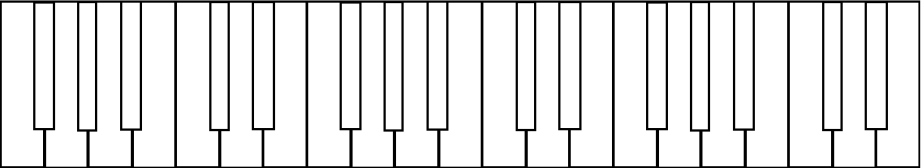 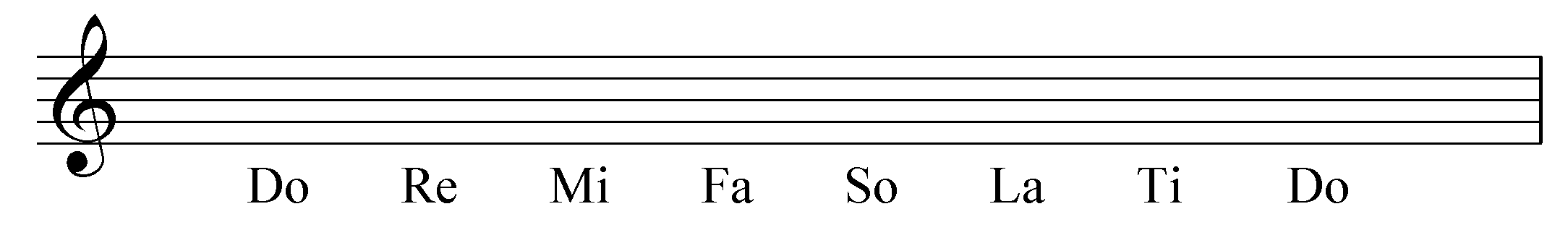 Fill in the blank.Sharps ________________ the pitch of a note 1/2 step.Flats _________________ the pitch of a note 1/2.Naturals ________________ all previous accidentals.When a major scale solfege syllable is raised in pitch 1/2 step, the vowel of the syllable becomes ____. When a major scale solfege syllable is lowered in pitch 1/2 step, the vowel of the syllable becomes ____, except re which becomes _____. Supply the missing notes to complete the chromatic scale. Give the letter name for each note you supply. Do not change the given notes.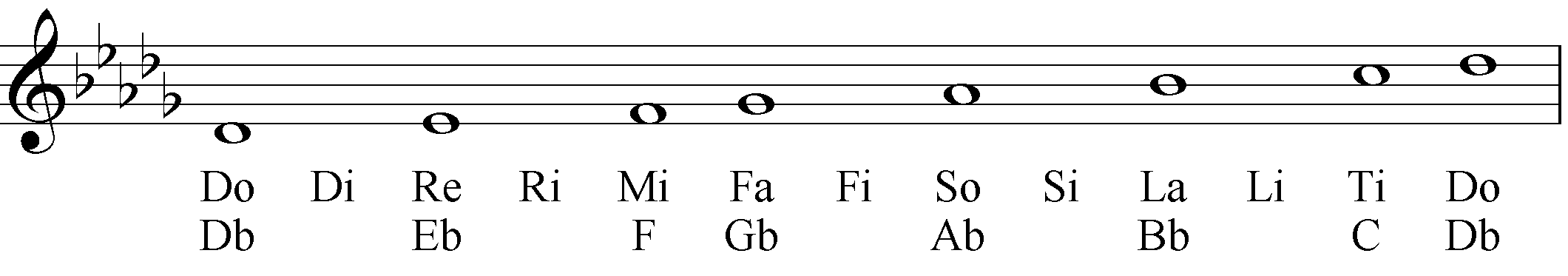 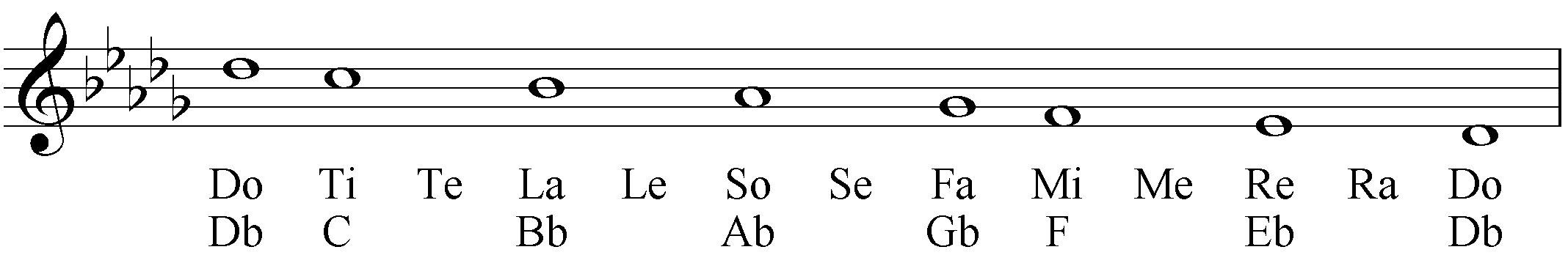 On the top staff (treble clef) notate the indicated note. On the bottom staff (bass clef) identify each note with the correct solfege.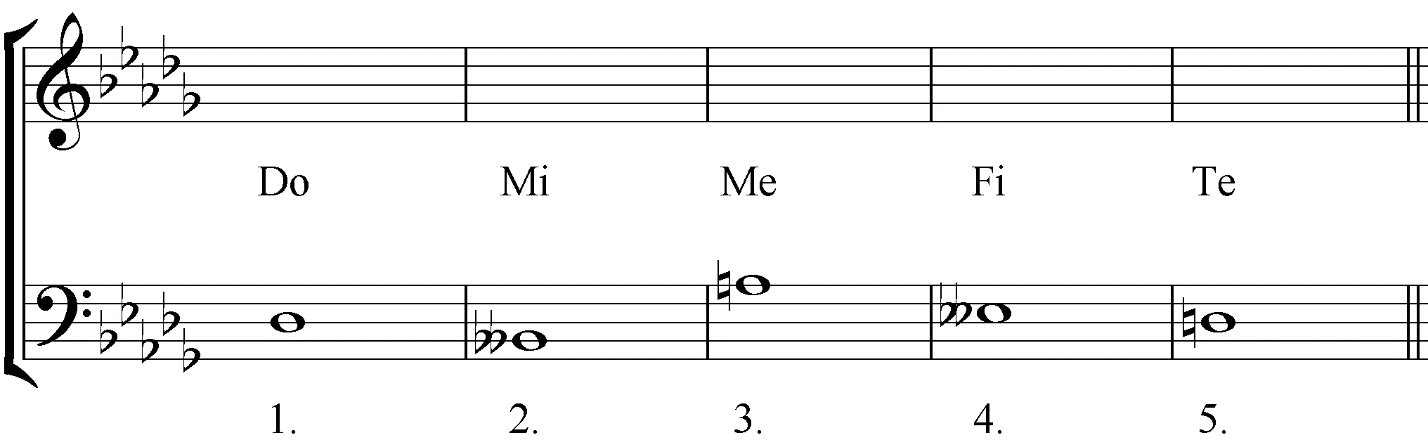 